Western Australia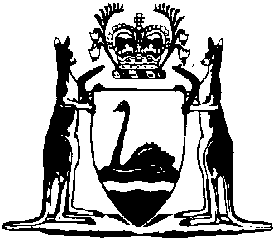 Residential Parks (Long-stay Tenants) Regulations 2007Compare between:[03 Dec 2021, 01-b0-01] and [31 Jan 2022, 01-c0-00]Residential Parks (Long-stay Tenants) Act 2006Residential Parks (Long-stay Tenants) Regulations 20071.	Citation		These regulations are the Residential Parks (Long-stay Tenants) Regulations 2007.2.	Commencement		These regulations come into operation as follows:	(a)	regulations 1 and 2 — on the day on which these regulations are published in the Gazette;	(b)	the rest of the regulations — on the day on which the Residential Parks (Long-stay Tenants) Act 2006 comes into operation.3.	 used		In these regulations — 	security bond amount part of a security bondnot required to  the 	For the purposes of section  of the Actthe  park operator 	(a)	if the agreement is an on-site home agreement a report in the form set out in Schedule 5 clauses 1, 2, 3 and 4;	(b)	if the agreement is a site-only agreement a report in the form set out in Schedule 5 clauses 2, 3 and 4.	(2)	 park operator  	(a)	complete all those parts of the report that record the park operator’s opinion of the condition of the premises before the commencement of the tenancy; and	(b)	give 2 copies of that report to the proposed tenant.	Penalty: a fine of $5 000.	(3)	Within 7 days after , the tenant must — 	(a)	complete those parts of the report that record the tenant’s opinion of the condition of the property  the commencement of the tenancy; and	(b)	give a copy of that report to the park operator.	Penalty: a fine of $5 000.	()	As soon as practicable after the tenancy is terminated, the park operator and former tenant must each — 	(a)	complete those parts of the report that record  opinion of the condition of the property after the termination of the tenancy; and	(b)	give a copy of the report to the other party.	Penalty: a fine of $5 000.	()	A person  information the person knows, or ought to know, is false or misleading.	Penalty: a fine of $5 000.	(1)	For the purposes of section (1)() of the Act, a park operator  a  the  of fees for park operator 12.	Default notice (s. 37(c	(1)	A default notice for non-payment of rent —	(a)	may be (but is not required to be) in the form set out in Schedule 9 Division 1; but	(b)	for the purposes of section 37(c) of the Act, must contain the information set out in Schedule 9 Division 1.	(2)	A default notice for any other breach of  agreement —	(a)	may be (but is not required to be) in the form set out in Schedule 9 Division 2; but	(b)	for the purposes of section 37(c) of the Act, must contain the information set out in Schedule 9 Division 2.13.	Notice of termination (s. 38(2	For the purposes of section 38(2) of the Act, a notice under section 45A(1) of the Act  set out in Schedule 10.	[Regulation13 .]13A.	Prescribed person for s. 45A(2)(d)(vi) of Act		For the purposes of section 45A(2)(d)(vi) of the Act, the following are prescribed — 	(a)	a person in charge of an Aboriginal legal, health or welfare organisation;	(b)	an officer as defined in the Children and Community Services Act 2004 section 3 who is authorised for the purposes of this paragraph by the CEO as defined in that section;	(c)	a person employed as a family support worker by another person with whom the Minister administering the Children and Community Services Act 2004 has entered into an agreement under section 15 of that Act.	[Regulation 13A inserted: Gazette 9 Apr 2019 p. 1053.]14.	Notice to former tenant about abandoned goods (s. 48(4)( notice to a former tenant about abandoned goods stored by a park operator be not required to set out in for the purposes of section ) of the Act, must  the information 15.	Park liaison committee’s prescribed functions (s. 61(2)(a)(iv		For the purposes of section 61(2)(a)(iv) of the Act, a park liaison committee’s functions include to advise and consult with the park operator about the development of policies for the installation and maintenance of the following —	(a)	roads on the residential park;	(b)	street and other security lighting on the residential park;	(c)	fencing within, and along the boundaries of, the residential park.16.	Prescribed matters relating to compensation determination (s. 65(2)(e		For the purposes of section 65(2)(e) of the Act, the matters to which the State Administrative Tribunal may have regard to when determining the amount of compensation to be paid to the tenant on the termination of a site-only agreement include the cost incurred by a tenant in travelling, and transporting  possessions that were kept at the park premises, for the shorter of — 	(a)	the distance from the residential park to another site designated by the tenant; and	(b)	600 km.17.	Interest on security bond amount paid into ADI account (s. )	(1)	In this regulation — 	prescribed rate means the rate prescribed in subregulation (2);	relevant bank accepted bills rate means the 30 day bank accepted bills rate as published in Table F.1 of the “Reserve Bank of Australia Bulletin” for the month that is 2 months before the month in respect of which the interest is to be paid.	(2)	For the purposes of section a) of the Act, the minimum rate at which interest accrues on a security bond amount paid into an ADI account is 70% of the relevant bank accepted bills rate, calculated on a daily basis.	(3)	For the purposes of section b) of the Act, an amount equal to the amount of interest accrued at the prescribed rate must be paid to the Rental Accommodation  within 5 working days of the end of each month.	(4)	For the purposes of section c) of the Act, an amount equal to the difference between the amount of interest accrued at the prescribed rate and the amount of interest accrued at the higher rate must be paid to the tenant on the day on which the security bond amount is paid out to the tenant or the park operator in accordance with regulation 18.18.	Disposal of security bond amounts general (s. 94(c	(1)	For the purposes of 94(c) of the Act, a security bond amount must be paid out by  bond  in accordance with this regulation.	(2)	On receipt of — 	(a)	an application for the payment in a form approved by the  signed by both parties to the agreement to which the amount relates; or	(b)	a copy of an order by the State Administrative Tribunal,		the bond  must pay the amount in accordance with the application or order.	(3)	For the purposes of subregulation (2)(a) — 	(a)	if a party is deceased — the application may be signed by the party’s executor or administrator; or	(b)	if a party is represented by a manager or administrator under a written law — the application may be signed by the manager or administrator.19.	Disposal of unclaimed security bond amounts (s. 94(c	(1)	In this regulation — 	Unclaimed Security Bond Account means the account established under subregulation (7).	(2)	bond has reason to believe that 6 months have elapsed since the termination of  agreement and a security bond amount in respect of  agreement .	(3)	The bond  must give notice in writing to the park operator and the tenant in whose names the security bond amount is held — 	(a)	informing them that the bond  has reason to believe that 6 months have elapsed since the termination of the agreement and that the amount is still being held by the bond ; and	(b)	inviting them to apply under the Act or regulation 18(2)(a) to have the amount paid out; and	(c)	notifying them that, if the amount is still in the possession of the bond  after 60 days from the date of the notice, the amount will be paid to the Unclaimed Security Bond Account.	(4)	If after 60 days from the date of the notice the security bond amount is still in the possession of the bond , the bond  must pay the amount to the Unclaimed Security Bond Account.	(5)	A security bond amount that remains in the Unclaimed Security Bond Account at the expiry of 6 years from the day on which it is paid into that account must be paid into the Consolidated Account.	(6)	Regulation 18 to a security bond amount while it is in the Unclaimed Security Bond Account	(7)	For the purposes of this regulation, the  must establish in the  Accommodation  an account called the Unclaimed Security Bond Account.	[Regulation amended: .]22.	Prescribed alterations for Sch. 1 cl. 14(4) of Act		For the purposes of Schedule 1 clause 14(4) of the Act, prescribed alterations are the following — 	(a)	the renovation, alteration or addition of any of the following — 	(i)	security alarms and cameras; 	(ii)	locks, screens and shutters on windows;	(iii)	security screens on doors;	(iv)	exterior lights;	(v)	locks on gates;	(b)	the pruning of shrubs and trees to improve visibility around the agreed premises.	[Regulation 22 inserted: Gazette 9 Apr 2019 p. 1053.]Schedule on-site home agreement[r. 7 amended: r. 1.	On-site home2.	Site3.	Specific work to be undertaken by park operator4.	Signatures	Note for this clause:		Further items and comments may be added on a separate sheet signed by the park operator / managing real estate agent and the tenant and attached to this report.Schedule 9 — Default notice[r. 12]Division 1 —  for non-payment of rent	[Division 1 amended: Gazette 5 Jul 2011 p. 2820Division 2 —  for other breach of agreement	[Division 2 amended: Gazette 5 Jul 2011 p. 2820Schedule 10 — Notice of termination[r. 13]Division	[: Gazette 9 Apr 2019 p. 1054-5.]Schedule11 — [r. ]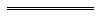 NotesThis is a compilation of the Residential Parks (Long-stay Tenants) Regulations 2007 and includes amendments made by other written laws. For provisions that have come into operation, and for information about any reprints, see the compilation table. Compilation tableThis agreement is  the the  long-stay agreement fixed termYou  be  to  the  you for .This agreement is  the the  long-stay agreement fixed termYou  be  to  the  you for .This agreement is  the the  long-stay agreement fixed termYou  be  to  the  you for .This agreement is  the the  long-stay agreement fixed termYou  be  to  the  you for .This agreement is  the the  long-stay agreement fixed termYou  be  to  the  you for .This agreement is  the the  long-stay agreement fixed termYou  be  to  the  you for .This agreement is  the the  long-stay agreement fixed termYou  be  to  the  you for .This agreement is  the the  long-stay agreement fixed termYou  be  to  the  you for . long-stay agreement  park operator  by the park operator . long-stay agreement  park operator  by the park operator . long-stay agreement  park operator  by the park operator . long-stay agreement  park operator  by the park operator . long-stay agreement  park operator  by the park operator . long-stay agreement  park operator  by the park operator . long-stay agreement  park operator  by the park operator . long-stay agreement  park operator  by the park operator . long-stay agreement  park operator  by the park operator . long-stay agreement  park operator  by the park operator . long-stay agreement  park operator  by the park operator . Yes No Yes No Yes No Yes No Yes No Yes No Yes No Yes No Yes No Yes No Yes No Yes No Yes NoLounge/ DiningLounge/ DiningLounge/ DiningLounge/ DiningLounge/ DiningLounge/ DiningLounge/ DiningLounge/ DiningLounge/ DiningLounge/ DiningLounge/ DiningCondition at commencementCondition at commencementCondition at commencementCondition at commencementCondition at commencementCondition at terminationCondition at terminationCondition at terminationCondition at terminationCondition at terminationCleanUndamagedWorkingTenant agreesCommentsCleanUndamagedWorkingTenant agreesCommentsWalls/
ceilingN/AN/ADoors/
windows
screensBlinds/
curtainsLights/
power points /
fittingsFloor coveringsN/AN/AOtherKitchenKitchenKitchenKitchenKitchenKitchenKitchenKitchenKitchenKitchenKitchenCondition at commencementCondition at commencementCondition at commencementCondition at commencementCondition at commencementCondition at terminationCondition at terminationCondition at terminationCondition at terminationCondition at terminationCleanUndamagedWorkingTenant agreesCommentsCleanUndamagedWorkingTenant agreesCommentsWalls/
ceilingN/AN/ADoors/
windows
screensBlinds/
curtainsLights/
power points
fittingsFloor coveringsN/AN/ACupboards/
drawersBenchtops/
tilingN/AN/ASink/
disposal unitTapsStove topGrillerMicrowave OvenOvenRefrigeratorExhaust fanOtherBedroom 1Bedroom 1Bedroom 1Bedroom 1Bedroom 1Bedroom 1Bedroom 1Bedroom 1Bedroom 1Bedroom 1Bedroom 1Condition at commencementCondition at commencementCondition at commencementCondition at commencementCondition at commencementCondition at terminationCondition at terminationCondition at terminationCondition at terminationCondition at terminationCleanUndamagedWorkingTenant agreesCommentsCleanUndamagedWorkingTenant agreesCommentsWalls/
ceilingN/AN/ADoors/
windows
screensBlinds/
curtainsLights/
power points
fittingsFloor coveringsN/AN/AOtherBedroom 2Bedroom 2Bedroom 2Bedroom 2Bedroom 2Bedroom 2Bedroom 2Bedroom 2Bedroom 2Bedroom 2Bedroom 2Condition at commencementCondition at commencementCondition at commencementCondition at commencementCondition at commencementCondition at terminationCondition at terminationCondition at terminationCondition at terminationCondition at terminationCleanUndamagedWorkingTenant agreesCommentsCleanUndamagedWorkingTenant agreesCommentsWalls/
ceilingN/AN/ADoors/
windows
screensBlinds/
curtainsLights/
power points
fittingsFloor coveringsN/AN/AOtherBedroom 3Bedroom 3Bedroom 3Bedroom 3Bedroom 3Bedroom 3Bedroom 3Bedroom 3Bedroom 3Bedroom 3Bedroom 3Condition at commencementCondition at commencementCondition at commencementCondition at commencementCondition at commencementCondition at terminationCondition at terminationCondition at terminationCondition at terminationCondition at terminationCleanUndamagedWorkingTenant agreesCommentsCleanUndamagedWorkingTenant agreesCommentsWalls/
ceilingN/AN/ADoors/
windows
screensBlinds/
curtainsLights/
power points
fittingsFloor coveringsN/AN/AOtherBathroomBathroomBathroomBathroomBathroomBathroomBathroomBathroomBathroomBathroomBathroomCondition at commencementCondition at commencementCondition at commencementCondition at commencementCondition at commencementCondition at terminationCondition at terminationCondition at terminationCondition at terminationCondition at terminationCleanUndamagedWorkingTenant agreesCommentsCleanUndamagedWorkingTenant agreesCommentsWalls/
ceilingN/AN/ADoors/
windows
screensBlinds/
curtainsLights/
power points
fittingsFloor coveringsN/AN/ABathShowerShower screenWash basinTilingN/AN/AMirror/
cabinetTowel railsN/AN/AToiletOtherLaundryLaundryLaundryLaundryLaundryLaundryLaundryLaundryLaundryLaundryLaundryCondition at commencementCondition at commencementCondition at commencementCondition at commencementCondition at commencementCondition at terminationCondition at terminationCondition at terminationCondition at terminationCondition at terminationCleanUndamagedWorkingTenant agreesCommentsCleanUndamagedWorkingTenant agreesCommentsWalls/
ceilingN/AN/ADoors/
windows
screensBlinds/
curtainsLights/
power points
fittingsFloor coveringsN/AN/AWash tubsHot water serviceOtherGeneralGeneralGeneralGeneralGeneralGeneralGeneralGeneralGeneralGeneralGeneralCondition at commencementCondition at commencementCondition at commencementCondition at commencementCondition at commencementCondition at terminationCondition at terminationCondition at terminationCondition at terminationCondition at terminationCleanUndamagedWorkingTenant agreesCommentsCleanUndamagedWorkingTenant agreesCommentsConcreted or paved areasN/AN/AAnnexe/
verandahN/AN/ACarport/
spaceN/AN/AOtherGeneralGeneralGeneralGeneralGeneralGeneralGeneralGeneralGeneralGeneralGeneralCondition at commencementCondition at commencementCondition at commencementCondition at commencementCondition at commencementCondition at terminationCondition at terminationCondition at terminationCondition at terminationCondition at terminationClean /
tidyUndamagedWorkingTenant agreesCommentsCleanUndamagedWorkingTenant agreesCommentsLandscaping/
gardenN/AN/ADrivewayN/AN/AStoreroom/
shedN/AN/ASite slab/
(concrete)N/AN/AGeneral appearanceN/AN/AExclusive facilitiesExclusive facilitiesExclusive facilitiesExclusive facilitiesExclusive facilitiesExclusive facilitiesExclusive facilitiesExclusive facilitiesExclusive facilitiesExclusive facilitiesExclusive facilitiesCondition at commencementCondition at commencementCondition at commencementCondition at commencementCondition at commencementCondition at terminationCondition at terminationCondition at terminationCondition at terminationCondition at termination(Specify facilities)CleanUndamagedWorkingTenant agreesCommentsCleanUndamagedWorkingTenant agreesComments................................................................................................................................................................................(Cross out if not needed)(Cross out if not needed)(1)	The park operator agrees to undertake the following cleaning, repairs, additions or other work during the tenancy:..............................................................................................................................................................................................................................................................................................................................................................................................................................................................................................................................................................................................................................................................................................................................................................................................................................................................................................................................................................................................................................................................(2)	The park operator agrees to complete the work by: .................................................................At commencementAt terminationPark operator / managing real estate agent:......................................................................Park operator / managing real estate agent:......................................................................Tenant 1:......................................................................Tenant 1:......................................................................Tenant 2:......................................................................Tenant 2:......................................................................Purpose of this noticeA park operator / managing real estate agent may issue this notice if a tenant has not paid rent in accordance with a long-stay agreement.Note to park operator / managing real estate agentPlease complete in BLOCK letters. Attach extra pages if needed. All references to dates should be in DD/MM/YYYY.The Department of  recommends that you make a copy of the completed notice before giving it to the tenant and make every effort to ensure the notice is securely delivered and received by the tenant.Note to tenantIf you receive this notice you should check whether you are in arrears in rent payments.  If rent is not outstanding, you should provide proof of the payment of that rent to the park operator.If rent is outstanding, it must be paid by the date specified in this notice otherwise the park operator may give you a notice of termination.If you need help please contact a community legal centre or the Department of  1300 30 40 54.Park operator / managing real estate agent detailsName ..................................................................................................Address ..........................................................................................................................................................................................................Suburb ..........................................  State   Postcode Tenant/s detailsName ..................................................................................................Address ..........................................................................................................................................................................................................Suburb ..........................................  State   Postcode Residential park and site detailsPark name and address ..................................................................................................................................................................................Site location (e.g. site number or other description) ........................................................................................................................................................................................................................Details of rent arrearsDate rent was due:	//	D  D   M M   Y  Y  Y  YAmount of rent due: ...........................................................................If rent is owed for multiple periods, specify those periods below:................................................................................................................................................................................................................................................................................................................................................................................................................................................Key datesWhen rent must be paid by:	//	D  D   M M   Y  Y  Y  YNote 1:	If the tenant does not pay the rent by the above date, the park operator / managing real estate agent may give to the tenant a notice of termination.Note 2:	Under the Residential Parks (Long-stay Tenants) Act 2006 section 39(4)(a), the above date must be at least 14 days after the day on which this notice is given to the tenant.Date of this notice:	//	D  D   M M   Y  Y  Y  YPark operator / managing real estate agent signatureSignature ............................................................................................Name (please print) ...........................................................................Date signed:	//	D  D   M M   Y  Y  Y  YPurpose of this noticeA park operator / managing real estate agent may issue this notice if a tenant has breached a term of a long-stay agreement (except a term for the payment of rent).Note to park operator / managing real estate agentPlease complete in BLOCK letters. Attach extra pages if needed. All references to dates should be in DD/MM/YYYY.The Department of  recommends that you make a copy of the completed notice before giving it to the tenant and make every effort to ensure the notice is securely delivered and received by the tenant.Note to tenantIf you receive this notice you should check whether you have in fact breached the agreement.If you believe you have not breached the agreement, you should contact the park operator and attempt to resolve the matter.  If you have breached the agreement, you must remedy that breach by the date specified in this notice otherwise the park operator may give you a notice of termination.If you need help please contact a community legal centre or the Department of  on 1300 30 40 54.Park operator / managing real estate agent detailsName ..................................................................................................Address ..........................................................................................................................................................................................................Suburb ..........................................  State   Postcode Tenant/s detailsName ..................................................................................................Address ..........................................................................................................................................................................................................Suburb ..........................................  State   Postcode Residential park and site detailsPark name and address ..................................................................................................................................................................................Site location (e.g. site number or other description) ........................................................................................................................................................................................................................Breach detailsDate of breach of agreement:	//	D  D   M M   Y  Y  Y  YNature of breach (Provide short description, specifying what condition of the agreement has been breached. Attach additional pages if required.)............................................................................................................................................................................................................................................................................................................................................................................................................................................................................................................................................................How the breach may be remedied:............................................................................................................................................................................................................................................................................................................................................................................................................................................................................................................................................................Key datesWhen breach must be remedied by:	//	D  D   M M   Y  Y  Y  YNote 1:	If the tenant does not remedy the breach by the above date, the park operator / managing real estate agent may give to the tenant a notice of termination.Note 2:	Under the Residential Parks (Long-stay Tenants) Act 2006 section 40(3), the above date must be at least 14 days after the day on which this notice is given to the tenant.Date of this notice:	//	D  D   M M   Y  Y  Y  YPark operator / managing real estate agent signatureSignature ............................................................................................Name (please print) ...........................................................................Date signed:	//	D  D   M M   Y  Y  Y  YNotice of termination of tenant’s interest in on-site home agreement on grounds of family violenceResidential Parks (Long-stay Tenants) Act 2006 s.  38(2), 45A(1)Residential Parks (Long-stay Tenants) Regulations 2007 r. 13(5)Notice of termination of tenant’s interest in on-site home agreement on grounds of family violenceResidential Parks (Long-stay Tenants) Act 2006 s.  38(2), 45A(1)Residential Parks (Long-stay Tenants) Regulations 2007 r. 13(5)Notice of termination of tenant’s interest in on-site home agreement on grounds of family violenceResidential Parks (Long-stay Tenants) Act 2006 s.  38(2), 45A(1)Residential Parks (Long-stay Tenants) Regulations 2007 r. 13(5)Part APark operatorFamily name:Family name:Family name:Family name:Park operatorOther names:Other names:Other names:Other names:TenantFamily name:Family name:Family name:Family name:TenantOther names:Other names:Other names:Other names:On-site homeAddress:		Postcode:	Address:		Postcode:	Address:		Postcode:	Address:		Postcode:	NoticeI, the tenant, give notice of the termination of my interest in the on-site home agreement on the grounds that I am, or my dependant is, likely to be subjected or exposed to family violence.The last day of my tenancy will be __________________________________(a day that is not less than 7 days after the giving of this notice).I will move out of the on-site home on or before this day.I, the tenant, give notice of the termination of my interest in the on-site home agreement on the grounds that I am, or my dependant is, likely to be subjected or exposed to family violence.The last day of my tenancy will be __________________________________(a day that is not less than 7 days after the giving of this notice).I will move out of the on-site home on or before this day.I, the tenant, give notice of the termination of my interest in the on-site home agreement on the grounds that I am, or my dependant is, likely to be subjected or exposed to family violence.The last day of my tenancy will be __________________________________(a day that is not less than 7 days after the giving of this notice).I will move out of the on-site home on or before this day.I, the tenant, give notice of the termination of my interest in the on-site home agreement on the grounds that I am, or my dependant is, likely to be subjected or exposed to family violence.The last day of my tenancy will be __________________________________(a day that is not less than 7 days after the giving of this notice).I will move out of the on-site home on or before this day.Accompanying document(s)I attach 1 or more of the following:	a DVO;	a Family Court injunction or an application for a Family Court injunction;	a copy of a prosecution notice or indictment containing a charge relating to violence against the tenant or a court record of a conviction of the charge;	a report of family violence under the Residential Parks (Long-stay Tenants) Act 2006 s. 45A(2)(d).I attach 1 or more of the following:	a DVO;	a Family Court injunction or an application for a Family Court injunction;	a copy of a prosecution notice or indictment containing a charge relating to violence against the tenant or a court record of a conviction of the charge;	a report of family violence under the Residential Parks (Long-stay Tenants) Act 2006 s. 45A(2)(d).I attach 1 or more of the following:	a DVO;	a Family Court injunction or an application for a Family Court injunction;	a copy of a prosecution notice or indictment containing a charge relating to violence against the tenant or a court record of a conviction of the charge;	a report of family violence under the Residential Parks (Long-stay Tenants) Act 2006 s. 45A(2)(d).I attach 1 or more of the following:	a DVO;	a Family Court injunction or an application for a Family Court injunction;	a copy of a prosecution notice or indictment containing a charge relating to violence against the tenant or a court record of a conviction of the charge;	a report of family violence under the Residential Parks (Long-stay Tenants) Act 2006 s. 45A(2)(d).SignatureDate:Date:Date:Further information See Part B of this form and also refer to the Residential Parks (Long-stay Tenants) Act 2006 or contact the Department of Mines, Industry Regulation and Safety — Consumer Protection Division on 1300 304 054 or at www.commerce.wa.gov.au/consumer-protection.For Translating and Interpreting Services please telephone TIS on 131 450 and ask to speak to the Department of Mines, Industry Regulation and Safety (1300 304 054) for assistance.See Part B of this form and also refer to the Residential Parks (Long-stay Tenants) Act 2006 or contact the Department of Mines, Industry Regulation and Safety — Consumer Protection Division on 1300 304 054 or at www.commerce.wa.gov.au/consumer-protection.For Translating and Interpreting Services please telephone TIS on 131 450 and ask to speak to the Department of Mines, Industry Regulation and Safety (1300 304 054) for assistance.See Part B of this form and also refer to the Residential Parks (Long-stay Tenants) Act 2006 or contact the Department of Mines, Industry Regulation and Safety — Consumer Protection Division on 1300 304 054 or at www.commerce.wa.gov.au/consumer-protection.For Translating and Interpreting Services please telephone TIS on 131 450 and ask to speak to the Department of Mines, Industry Regulation and Safety (1300 304 054) for assistance.See Part B of this form and also refer to the Residential Parks (Long-stay Tenants) Act 2006 or contact the Department of Mines, Industry Regulation and Safety — Consumer Protection Division on 1300 304 054 or at www.commerce.wa.gov.au/consumer-protection.For Translating and Interpreting Services please telephone TIS on 131 450 and ask to speak to the Department of Mines, Industry Regulation and Safety (1300 304 054) for assistance.Important information about this noticePart BThe types of onsite agreements to which this notice appliesThis notice applies to on-site home agreements under the Residential Parks (Long-stay Tenants) Act 2006.The types of onsite agreements to which this notice appliesThis notice applies to on-site home agreements under the Residential Parks (Long-stay Tenants) Act 2006.The types of onsite agreements to which this notice appliesThis notice applies to on-site home agreements under the Residential Parks (Long-stay Tenants) Act 2006.Period of notice by tenantA tenant can give the park operator this notice if the tenant, or a dependant of the tenant, is likely to be exposed or subjected to family violence during the term of the on-site home agreement. The period of the notice must not be less than 7 days before the termination day.Period of notice by tenantA tenant can give the park operator this notice if the tenant, or a dependant of the tenant, is likely to be exposed or subjected to family violence during the term of the on-site home agreement. The period of the notice must not be less than 7 days before the termination day.Period of notice by tenantA tenant can give the park operator this notice if the tenant, or a dependant of the tenant, is likely to be exposed or subjected to family violence during the term of the on-site home agreement. The period of the notice must not be less than 7 days before the termination day.Co-tenantsA park operator must give a copy of this notice (but not an accompanying document) to any co-tenants named on the on-site home agreement within 7 days after receiving this notice.A co-tenant may, within 7 days after receiving a copy of this notice, give the park operator notice of termination of the co-tenant’s interest in the on-site home agreement. This period of notice must not be less than 21 days before the termination day.Co-tenantsA park operator must give a copy of this notice (but not an accompanying document) to any co-tenants named on the on-site home agreement within 7 days after receiving this notice.A co-tenant may, within 7 days after receiving a copy of this notice, give the park operator notice of termination of the co-tenant’s interest in the on-site home agreement. This period of notice must not be less than 21 days before the termination day.Co-tenantsA park operator must give a copy of this notice (but not an accompanying document) to any co-tenants named on the on-site home agreement within 7 days after receiving this notice.A co-tenant may, within 7 days after receiving a copy of this notice, give the park operator notice of termination of the co-tenant’s interest in the on-site home agreement. This period of notice must not be less than 21 days before the termination day.Notice by co-tenant to terminate their interest in the on-site home agreementA co-tenant does not need to use a specific form to notify the park operator that they wish to terminate their interest in the on-site home agreement. They simply need to notify the park operator in writing.Notice by co-tenant to terminate their interest in the on-site home agreementA co-tenant does not need to use a specific form to notify the park operator that they wish to terminate their interest in the on-site home agreement. They simply need to notify the park operator in writing.Notice by co-tenant to terminate their interest in the on-site home agreementA co-tenant does not need to use a specific form to notify the park operator that they wish to terminate their interest in the on-site home agreement. They simply need to notify the park operator in writing.Co-tenant remaining in on-site homeAny co-tenants who wish to remain in the on-site home are entitled to do so and the existing on-site home agreement will continue to apply to them.Co-tenant remaining in on-site homeAny co-tenants who wish to remain in the on-site home are entitled to do so and the existing on-site home agreement will continue to apply to them.Co-tenant remaining in on-site homeAny co-tenants who wish to remain in the on-site home are entitled to do so and the existing on-site home agreement will continue to apply to them.Documents must be kept confidentialA park operator must not disclose information contained in this notice or an accompanying document to another person except as allowed by the Residential Parks (Long-stay Tenants) Act 2006 or another written law. A penalty of a fine of up to $5 000 applies for failure to comply with this requirement.Documents must be kept confidentialA park operator must not disclose information contained in this notice or an accompanying document to another person except as allowed by the Residential Parks (Long-stay Tenants) Act 2006 or another written law. A penalty of a fine of up to $5 000 applies for failure to comply with this requirement.Documents must be kept confidentialA park operator must not disclose information contained in this notice or an accompanying document to another person except as allowed by the Residential Parks (Long-stay Tenants) Act 2006 or another written law. A penalty of a fine of up to $5 000 applies for failure to comply with this requirement.A park operator must ensure that information given to them in this notice and an accompanying document is kept in a secure manner so far as it is reasonably practicable to do so. A penalty of a fine of up to $5 000 applies for failure to comply with this requirement.Park operator Park operator  long-stay agreement other  long-stay agreement other park operator  of long-stay agreementpark operator  of long-stay agreementPark operator  agentPark operator  agentCitationPublishedCommencementResidential Parks (Long-stay Tenants) Regulations 20071 Aug 2007 p. 3837-985r. 1 and 2: 1 Aug 2007 (see r. 2(a));Regulations other than r. 1 and 2: 3 Aug 2007 (see r. 2(b) and Gazette 1 Aug 2007 p. 3835)Residential Parks (Long-stay Tenants) Amendment Regulations 20115 Jul 2011 p. 2813-22r. 1 and 2: 5 Jul 2011 (see r. 2(a));
Regulations other than r. 1 and 2: 31 Jul 2011 (see r. 2(b))Residential Parks (Long-stay Tenants) Amendment Regulations 201314 Nov 2013 p. 5063-4r. 1 and 2: 14 Nov 2013 (see r. 2(a));
Regulations other than r. 1 and 2: 18 Nov 2013 (see r. 2(b) and Gazette 14 Nov 2013 p. 5027)Commerce Regulations Amendment (Family Violence) Regulations 2019 Pt. 39 Apr 2019 p. 1042-5515 Apr 2019 (see r. 2(b) and Gazette 9 Apr 2019 p. 1041-2)Reprint 1: The Residential Parks (Long-stay Tenants) Regulations 2007 as at 16 Aug 2019 (includes amendments listed above)Reprint 1: The Residential Parks (Long-stay Tenants) Regulations 2007 as at 16 Aug 2019 (includes amendments listed above)Reprint 1: The Residential Parks (Long-stay Tenants) Regulations 2007 as at 16 Aug 2019 (includes amendments listed above)Residential Parks (Longstay Tenants) Amendment Regulations 2021SL 2021/205 3 Dec 202131 Jan 2022 (see r. 2(b) and SL 2021/195 cl. 2)